Развитие  восприятия и формирование представлений о внешних свойствах предметов: их форме, цвете, величине, положении в пространстве, а также запахе, вкусе, всё это сенсорное развитие ребенка.Сенсорное развитие детей дошкольного возраста с нарушением речи отличается качественным своеобразием.У детей зрение и слух физиологически сохранны, однако процесс восприятия, который является компонентом сенсорного развития, несколько затруднен - снижен его темп, сужен объем, недостаточна точность восприятия (зрительного, слухового, тактильно-двигательного). Снижена скорость выполнения перцептивных операций. Затруднена ориентировочно-исследовательская деятельность, направленная на исследование свойств и качеств  предметов. Исследование зрительного восприятия позволяет сделать выводы о том, что у дошкольников с нарушением речи данная психическая функция отстает в своем развитии от нормы и характеризуется недостаточной сформированностью  целостного образа предмета. Исследования показывают, что простое зрительное узнавание реальных объектов и их изображений не отличается у этих детей от нормы. Затруднения наблюдаются при усложнении заданий (узнавание предметов в условиях наложения, зашумления). Так, эти дети воспринимают образ предмета в усложненных условиях с определенными трудностями: увеличивается время принятия решения, дети не уверены в правильности своих ответов, отмечаются ошибки опознания. Число ошибок опознания увеличивается при уменьшении количества информативных признаков предметов.У детей с отклонениями в речевом развитии возникают трудности в пространственной ориентации. Дети в основном затрудняются в дифференциации понятий «право» и «лево», обозначающих месторасположение объектов, возникают трудности в ориентировке в собственном теле, особенно при усложнении заданий. Способности устанавливать пространственные отношения между явлениями действительности в практической деятельности и понимать их в экспрессивной речи являются сохранными. Но в экспрессивной речи дети часто не находят языковых средств для выражения этих отношений.Это результат нарушения процессов перекодирования сохранной семантической программы в языковую форму. Пространственные нарушения у детей с речевой патологией характеризуются определенной динамичностью, тенденцией к компенсации.Данные положения говорят о том, что сенсорное развитие ребенка – это важный этап развития ребенка в целом. У детей, имеющих нарушения речи развитие сенсорной сферы значительно отстает по срокам формирования и проходит чрезвычайно неравномерно. Тем самым нарушается формирование представлений о сенсорных эталонах, к которым относится цвет, форма, величина. Поэтому так важно уделять внимание сенсорному развитию ребенка. Готовность ребенка к школьному обучению в значительной мере зависит от его сенсорного развития. Использованная литература: «Дошкольное воспитание №7 1997год» 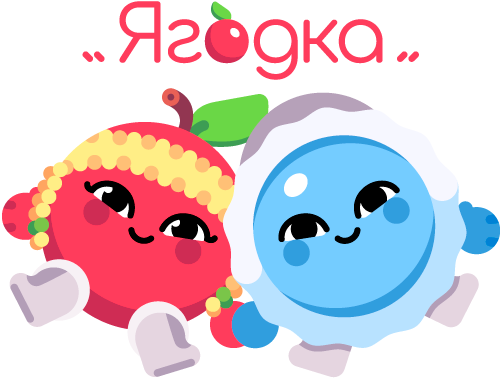 Консультация для родителей«Сенсорное развитие детей с речевыми нарушениями»  Подготовила воспитатель   Зубарева А.ГКонсультация для родителей«Сенсорное развитие детей с речевыми нарушениями»  Подготовила воспитатель   Зубарева А.Г